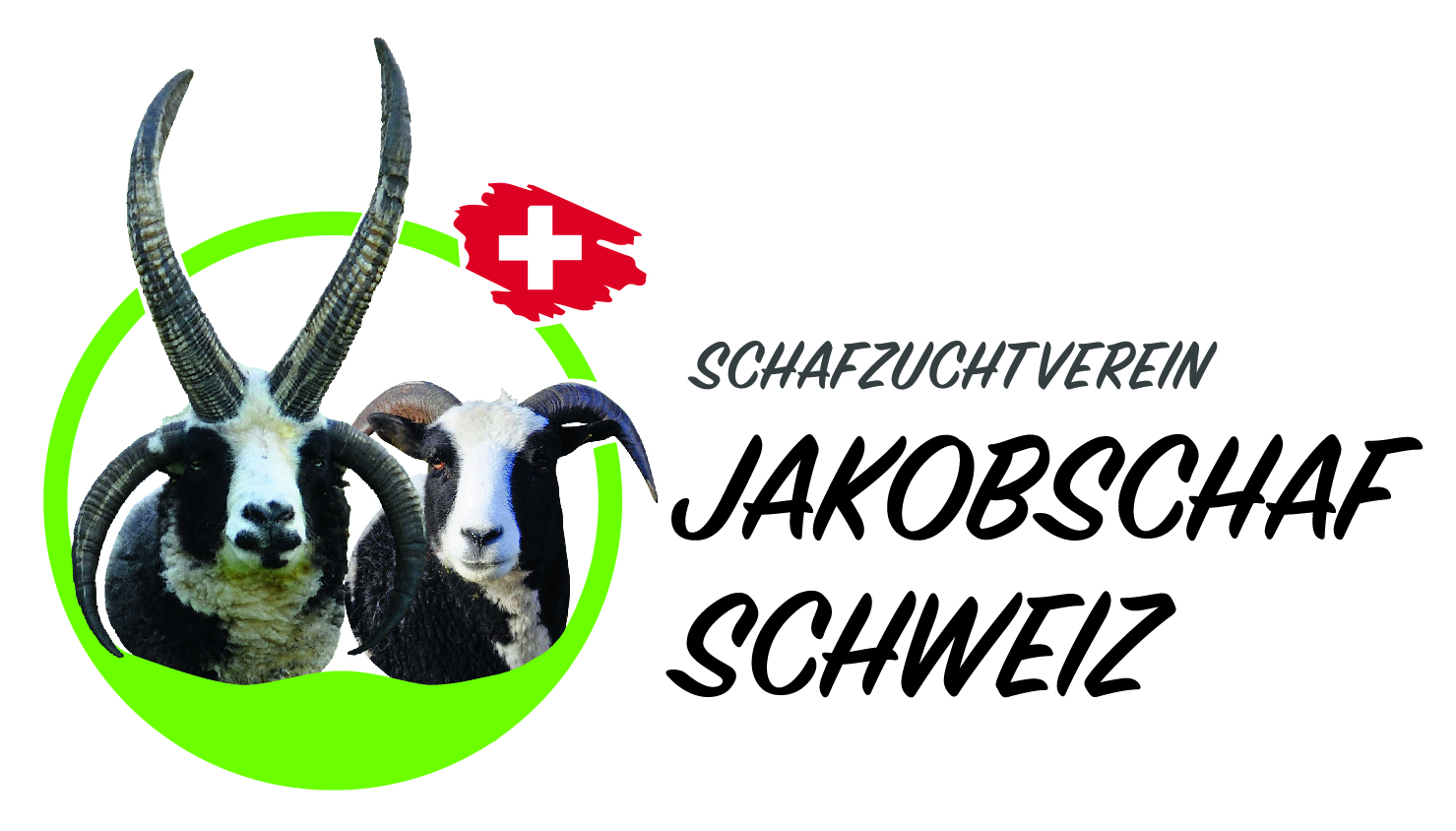  Jakobschaf-Schau vom 3. September 2022 					Anmeldeformular für männliche Tiere  (Anmeldefrist:  16. August 2022)Name, Vorname Aussteller: 		TVD-Betriebsnummer: Adresse, Ort:					Tel.-Nummer:			E-Mail:		Datum: 					Unterschrift Aussteller:				Jakobschaf Schweiz 	Eva Stössel, Herdebuch													Unter Hälig		079 506 20 16																	3556 Trub		info@jakobschaf-schweiz.chTVD-Ohrmarken-Nr.Tier NameGeb.datumAnzahl HörnerBeurteilenja        /       neinVerkäuflichja        /       nein1        /                 /         2        /                 /         3        /                 /         4        /                 /         5        /                 /         6        /                 /         7        /                 /         8        /                 /         9        /                 /         10        /                 /         